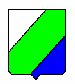 REGIONE ABRUZZODipartimento Lavoro SocialeServizio Istruzione Formazione UniversitàPiano Triennale 2021-2023 degli interventi per l’istruzione e la formazione tecnica superiore – costituzione nuovo ITS TurismoSCHEDA DI CANDIDATURALuogo e data___________________________________________________________ _______________________________ _______________________________ _______________________________ _______________________________        (firme digitali)N.B. 	Il presente documento deve essere sottoscritto con firma digitale dai legali rappresentanti di ogni componente socio fondatore della costituenda Fondazione ITS.	InterventoCOSTITUZIONE DI NUOVA FONDAZIONE ITS PER LA FILIERA TURISMO NELL’AREA TECNOLOGICA TURISMO AMBITO TURISMO E ATTIVITA’ CULTURALIDENOMINAZIONE NUOVO ITS: FILIERA FORMATIVA:AREA TECNOLOGICA:AMBITO:Sezione aEnte di riferimento che svolgerà il ruolo di interlocutore unico nei confronti della Regione e dettaglio del ruolo e delle funzioni ad esso spettantiDenominazioneIndirizzo sede legaleTelefono e FaxPosta elettronicaCodice Fiscale /Partita IVARappresentante legaleDettaglio del ruolo e delle funzioni Dettaglio del ruolo e delle funzioni Sezione BAltri soci fondatori – dettaglio del ruolo e delle funzioni ad essi spettantiSezione BAltri soci fondatori – dettaglio del ruolo e delle funzioni ad essi spettantiSezione BAltri soci fondatori – dettaglio del ruolo e delle funzioni ad essi spettantiDenominazioneIndirizzo sede legaleTelefono e FaxPosta elettronicaCodice Fiscale/ Partita IVARappresentante legaleDettaglio del ruolo e delle funzioni Dettaglio del ruolo e delle funzioni DenominazioneIndirizzo sede legaleTelefono e FaxPosta elettronicaCodice Fiscale/Partita IVANatura giuridicaRappresentante legaleDettaglio del ruolo e delle funzioni Dettaglio del ruolo e delle funzioni DenominazioneIndirizzo sede legaleTelefono e FaxPosta elettronicaCodice Fiscale/ Partita IVARappresentante legaleDettaglio del ruolo e delle funzioni Dettaglio del ruolo e delle funzioni DenominazioneIndirizzo sede legaleTelefono e FaxPosta elettronicaCodice Fiscale/Partita IVANatura giuridicaRappresentante legaleDettaglio del ruolo e delle funzioni Dettaglio del ruolo e delle funzioni Sezione CIndicazione degli Organi della Fondazione, come disciplinati nell’allegato a) del DPCM 25.01.2008 (Max 500 battute)Sezione DDescrizione delle risorse come indicate nel paragrafo “Requisiti ed obblighi patrimoniali dei partecipanti alla Fondazione” dell’articolo 2 dell’avviso pubblico – Costituzione del patrimonio della Fondazione - Fondo di Dotazione.Socio fondatoreConferimento in denaro (in €)Conferimento in proprietà, uso o possesso a qualsiasi titolo di denaro o beni mobili e immobili, o altre utilità impiegabili per il perseguimento degli scopiConferimento in proprietà, uso o possesso a qualsiasi titolo di denaro o beni mobili e immobili, o altre utilità impiegabili per il perseguimento degli scopiTipologia conferimentoValore (in €)……………Sezione EINDICATORE A dei criteri dell’Avviso - Composizione e qualità del partenariato (DESCRIVERE IN MAX 1000 BATTUTE COMPLESSIVE QUANTO RICHIESTO NELLE SOTTOSEZIONI A1, A2 E A3)A1 - Coerenza degli indirizzi di studio dell’istituto scolastico candidato, dell’ente formativo accreditato, del dipartimento universitario o altro organismo di ricerca con l’area tecnologica e con l’ambito del costituendo ITS._____________________________________________________________________________________A2 - Numero di imprese di settore pertinenti al percorso formativo disponibili alla costituzione/allargamento della Fondazione.____________________________________________________________________________________A3 - Esperienza formativa pregressa dei soggetti formativi del partenariato nella realizzazione di percorsi di Istruzione e Formazione Tecnica Superiore (titolo del/i corso/i, durata in ore, anno/i di svolgimento, numero di specializzati e, se conosciuti, esiti occupazionali) e/o nell’attuazione delle relative misure per l’integrazione dei sistemi formativi.Sezione FINDICATORE B dei criteri dell’Avviso - Risorse Logistiche (DESCRIVERE IN MAX 500 BATTUTE COMPLESSIVE QUANTO RICHIESTO NELLA SOTTOSEZIONE B1)B1 - Disponibilità di laboratori informatici e tecnologici funzionali ai percorsi formativi del costituendo ITSSezione GINDICATORE C dei criteri dell’Avviso – Promozione dei percorsi del costituendo ITS e supporto alla frequenza (DESCRIVERE IN MAX 500 BATTUTE COMPLESSIVE QUANTO RICHIESTO NELLE SOTTOSEZIONI C1, C2 E C3)C1 - Pubblicizzazione e promozione dei percorsi, orientamento dei partecipanti, diffusione dei risultati dei percorsi formativi._____________________________________________________________________________________C2 - Moduli propedeutici per l’accesso ai percorsi______________________________________________________________________________C3 - Materiale didatticoSezione HINDICATORE D dei criteri dell’Avviso - Strutturazione organizzativa di supporto amministrativo e qualità formatori (DESCRIVERE IN MAX 500 BATTUTE COMPLESSIVE QUANTO RICHIESTO NELLA SOTTOSEZIONE D1 E D2)D1 - Livello di strutturazione delle funzioni di Direzione, coordinamento, segreteria tecnica e organizzativa.D2 - Competenze tecnico-professionali dei docenti desumibili dai CV, se già disponibili, oppure dai requisiti che si intendono richiedere per il reclutamento degli stessiSezione IINDICATORE E dei criteri dell’Avviso - Progettazione formativa (DESCRIVERE IN MAX 500 BATTUTE COMPLESSIVE QUANTO RICHIESTO NELLA SOTTOSEZIONE E1, E2 ed E3)E1 - Corrispondenza documentata ad un fabbisogno professionale della realtà economica di riferimento nell’area tecnologica e con l’ambito del costituendo ITS.E2 - Descrizione dei percorsi formativi, definizione competenze in esito, raccordo moduli formativi/competenze. E3 - Attività di ausilio e sostegno alla frequenza dei percorsi formativi.Sezione LINDICATORE F dei criteri dell’Avviso - Collegamenti (DESCRIVERE IN MAX 500 BATTUTE COMPLESSIVE QUANTO RICHIESTO NELLA SOTTOSEZIONE L1 e L2)L1 - Documentata articolazione di collegamenti interregionaliL2 - Documentata articolazione di collegamenti internazionaliSezione MINDICATORE G dei criteri dell’Avviso – Ulteriori Risorse patrimoniali (DESCRIVERE IN MAX 500 BATTUTE COMPLESSIVE QUANTO RICHIESTO NELLA SOTTOSEZIONE G1)G1 - Ulteriori risorse economiche messe a disposizione dai partner, oltre a quelle minime di cui alla voce “Requisiti ed obblighi patrimoniali dei partecipanti alla Fondazione” dell’articolo 2 del presente Avviso